L.I:- To be able to recognise and solve problems involving multiples.I will be successful if…I can recall a range of multiples.I can explain how to find multiples.I can apply knowledge to solve problems.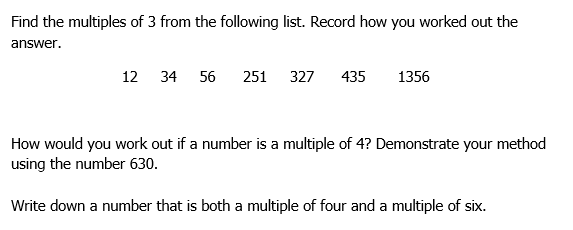 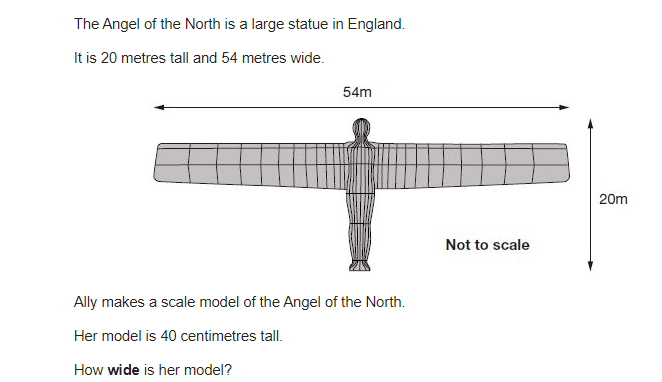 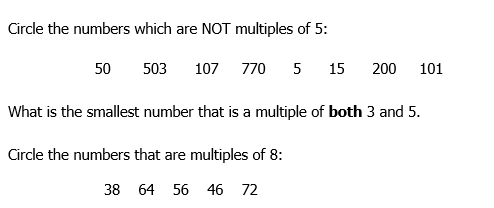 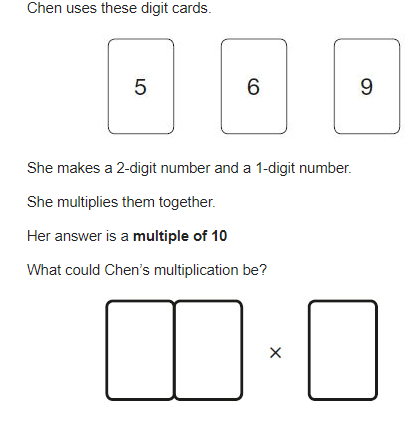 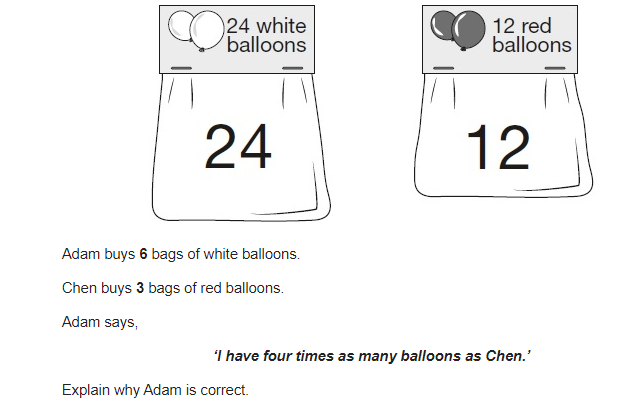 